Learning Project WEEK 5 – The human bodyLearning Project WEEK 5 – The human bodyAge Range: Y3/4Age Range: Y3/4Weekly Maths Tasks (Aim to do 1 per day) Weekly Reading Tasks (Aim to do 1 per day)Working on Times Table Rockstars - your child will have an individual login to access this (20 mins on SOUND CHECK).Play on Hit the Button -  focus on number bonds, halves, doubles and times tables. Log on to My Maths and do the work on Time. Try the simpler work first and work your way through. This might take more than one day. If you are finding something very tricky, ask your mum or dad to let me know and I will put together some extra work for you.  Time can be HARD!!!!!Log on to BBC Bitesize and do the daily lesson for your Year group.Log on to Sum Dog and complete the Week 5 Challenge on Time.Practise telling the time to the nearest minute for analogue (normal clock face) and digital time.  If you are confident with this, move onto 24 hour clock.Read Chapter 5 of ‘Kensuke’s Kingdom’. You don’t have to read it all by yourself your mum and dad can read it with you.Read the description of Kensuke (it is on the website). Use the description to draw/ paint a picture of him.  Make sure that you include lots of details.Log on to BBC Bitesize and do the daily lesson for your year group.Listen to your child read and let them discuss what they have read. Encourage them to read with expression and intonation.Watch Newsround and discuss what is happening in the wider world. Get your child to read a book on Oxford Owl, discuss what your child enjoyed about the book. Weekly Spelling Tasks (Aim to do 1 per day)Weekly Writing Tasks (Aim to do 1 per day)Practise the Year 3/4 for Common Exception words.Log on to Sum Dog and practise this week’s spellings.  I have set a challenge for you.  It is called Week 5 Spellings.Choose 5 Common Exception words. Write a synonym, antonyms, the meaning and an example of how to use the word in a sentence. Can the word be modified?Log on to BBC Bitesize and do the daily lesson,You’ve all been working really hard finding out about your great grandparents’ experiences in the Word War 2. If you haven’t finished yet. try and do so this week.  We have sent the questions to Robert’s great grandma and are looking forward to getting a reply.Look at the ‘Difficult Dialogue’ worksheet on the website. If you have a printer, print off the sheet and add the speech marks.  If you don’t see if you can say where the speech marks should go.Desert Island Survival.  Think of the things that you would need on a desert island and write the reasons why you would need them. Log on to BBC Bitesize and do the daily lesson for your year group.Log on to Sum dog and do the Grammar Challenge on parts of speech and quotation marks.Learning Project - to be done throughout the weekLearning Project - to be done throughout the weekThe project this week aims to provide opportunities for your child to learn more about the human body    Time To Think:    On Friday it is the 75th Anniversary of VE Day (Victory In Europe Day) which marked the end of the second world war in Europe.   At 11am the British Legion is encouraging people to take part in a national moment of Remembrance and pause for a Two Minute Silence to honour the service and sacrifice of the Second World War generation. It would be good if we could all join in with this and remember those members of our families who we have been finding out about.Lets Create:  Many communities held street parties to celebrate the end of World War 2. They set tables up in the middle of their streets and had a big party.  They decorated their streets with bunting and flags.  Unfortunately, we can’t do that but you could make a ‘street’ party up for your family.  Set out your tables in the garden, make some bunting out of paper and string and recreate the celebrations to mark the anniversary of end of World War 2.   Send me photos and I will put them altogether to make one BIG street party.Be Active:      Do Joe Wicks in the morning, or go out for a run or bike ride.  Notice what happens to your heart rate and breathing when you exercise. Another thing you could do is find out about the 1940’s music and the dances they did.  See if you recreate them at your celebration.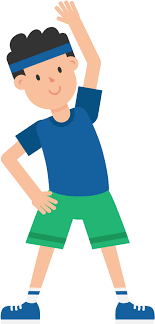               Recommendation at least 2 hours of exercise a week.Collective Worship:  Please click on the link below. It takes you to an assembly that Mrs Wallen would like you to watch about HOPE. When you have watched it please can you write a prayer on the 3P’s (Patience, Positivity and keeping going under Pressure).          https://www.youtube.com/watch?v=OgdhOstV6iI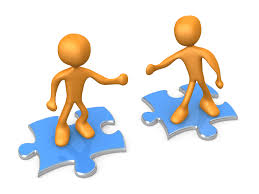 The project this week aims to provide opportunities for your child to learn more about the human body    Time To Think:    On Friday it is the 75th Anniversary of VE Day (Victory In Europe Day) which marked the end of the second world war in Europe.   At 11am the British Legion is encouraging people to take part in a national moment of Remembrance and pause for a Two Minute Silence to honour the service and sacrifice of the Second World War generation. It would be good if we could all join in with this and remember those members of our families who we have been finding out about.Lets Create:  Many communities held street parties to celebrate the end of World War 2. They set tables up in the middle of their streets and had a big party.  They decorated their streets with bunting and flags.  Unfortunately, we can’t do that but you could make a ‘street’ party up for your family.  Set out your tables in the garden, make some bunting out of paper and string and recreate the celebrations to mark the anniversary of end of World War 2.   Send me photos and I will put them altogether to make one BIG street party.Be Active:      Do Joe Wicks in the morning, or go out for a run or bike ride.  Notice what happens to your heart rate and breathing when you exercise. Another thing you could do is find out about the 1940’s music and the dances they did.  See if you recreate them at your celebration.              Recommendation at least 2 hours of exercise a week.Collective Worship:  Please click on the link below. It takes you to an assembly that Mrs Wallen would like you to watch about HOPE. When you have watched it please can you write a prayer on the 3P’s (Patience, Positivity and keeping going under Pressure).          https://www.youtube.com/watch?v=OgdhOstV6iIAdditional learning resources parents may wish to engage withAdditional learning resources parents may wish to engage withClassroom Secrets Learning Packs - These packs are split into different year groups and include activities linked to reading, writing, maths and practical ideas you can do around the home. Twinkl - to access these resources click on the link and sign up using your own email address and creating your own password. Use the offer code UKTWINKLHELPS. Headteacherchat - This is a blog that has links to various learning platforms. Lots of these are free to access. Classroom Secrets Learning Packs - These packs are split into different year groups and include activities linked to reading, writing, maths and practical ideas you can do around the home. Twinkl - to access these resources click on the link and sign up using your own email address and creating your own password. Use the offer code UKTWINKLHELPS. Headteacherchat - This is a blog that has links to various learning platforms. Lots of these are free to access. #TheLearningProjects#TheLearningProjects